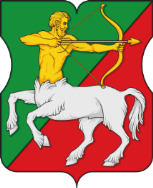 СОВЕТ ДЕПУТАТОВмуниципального округаБУТЫРСКИЙР Е Ш Е Н И Е14.12.2023 № 01-04/17-7Об утверждении плана работы Совета депутатов муниципального округа Бутырский на 1 квартал 2024 годаВ соответствии с Законом города Москвы от 6 ноября 2002 года № 56 «Об организации местного самоуправления в городе Москве» и Уставом муниципального округа Бутырский Совет депутатов муниципального округа Бутырский решил:1. Утвердить план работы Совета депутатов муниципального округа Бутырский на 1 квартал 2024 года (приложение).2. Разместить настоящее решение на официальном сайте www.butyrskoe.ru.3. Настоящее решение вступает в силу с 1 января 2024 года.4. Контроль за исполнением данного решения возложить на главу муниципального округа Бутырский Шкловскую Н.В.Глава муниципального округа Бутырский                     Н.В. ШкловскаяПриложениек решению Совета депутатов муниципального округа Бутырский от 14.12.2023 № 01-04/17-7План работыСовета депутатов муниципального округа Бутырскийна 1 квартал 2024 годаДатазаседанияСодержание рассматриваемого вопросаОтветственный 23.011. Отчет главы управы Бутырского района о результатах деятельности управы в 2023 году глава управыАкопов Е.Ю.23.012. Информация руководителя ЦГУ «Мои документы» об оказании государственных услуг населению в 2023 годуруководительЧикинова С.Ю.23.013. Об итогах призыва на срочную военную службу осенью 2023 года граждан МО Бутырскийпредседатель ПрК Шкловская Н.В.23.014. Об оплате членских взносов на осуществление деятельности ассоциации «Совет муниципальных образований Москвы» председатель ПК Жиронкина Л.В.20.021. Информация отдела МВД по Бутырскому району о работе в 2023 годуначальник отделаМВД по району20.022. Информация руководителя городской поликлиники № 12 об оказании медицинской помощи населению муниципального округа в 2023 годуглавный врачКурняева М.В.20.023. Информация руководителя детской городской поликлиники № 110 об оказании медицинской помощи детям муниципального округа в 2023 годуглавный врачЗайцева Анна Анатольевна20.024. О проекте решения Совета депутатов«Об исполнении бюджета муниципального округа Бутырский за 2023 год»председатель ПК  Жиронкина Л.В.20.025. Информация руководителя филиала КЦСО по Бутырскому району о работе в 2023 годуРуководитель КЦСО по Бутырскому району.26.031. Информация руководителя ГБУ «Жилищник Бутырского района» о работе в 2023 годуДиректорГБУ «Жилищник»26.032. О плане работы Совета депутатов на 2 квартал 2024 годадепутатШкловская Н.В.26.033. О графике приема населения депутатами Совета депутатов МО Бутырский на 2 квартал 2024 годадепутатШкловская Н.В.26.034. О поощрении депутатов Совета депутатов МО Бутырский за 1 квартал 2024 годапредседатель ПКЖиронкина Л.В.